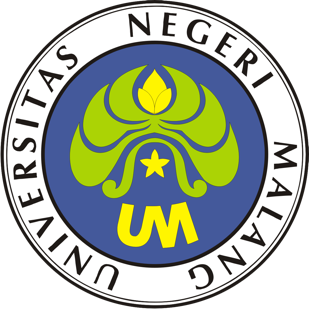 PROSEDUR OPERASIONAL BAKUPENYUSUNAN ALOKASI DANA PASCASARJANAPASCASARJANAUNIVERSITAS NEGERI MALANG2019PROSEDUR OPERASIONAL BAKU PENYUSUNANPENYUSUNAN ALOKASI DANA PASCASARJANAPASCASARJANAUNIVERSITAS NEGERI MALANG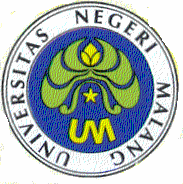 PROSEDUR PROSEDUR OPERASI BAKUPENYUSUNAN ALOKASI DANA JURUSAN DAN FAKULTASA. Dasar KegiatanUndang-Undang Republik Indonesia Nomor 17 Tahun 2003 Tentang Keuangan Negara (Lembaran Negara Republik Indonesia Tahun 2003 Nomor 47, Tambahan Lembaran Negara Republik Indonesia Nomor 4286).Undang-Undang Republik Indonesia Nomor 20 Tahun 2003 Tentang Sistem Pendidikan Nasional (Lembaran Negara Republik Indonesia Tahun 2003 Nomor 78, Tambahan Lembaran Negara Republik Indonesia Nomor 4301).Undang-Undang Republik Indonesia Nomor 1 Tahun 2004 Tentang Perbendaharaan Negara (Lembaran Negara Republik Indonesia Tahun 2004 Nomor 5, Tambahan Lembaran Negara Republik Indonesia Nomor 4355).Undang-Undang Republik Indonesia Nomor 12 Tahun 2012 Tentang Pendidikan Tinggi (Lembaran Negara Republik Indonesia Tahun 2012 Nomor 158, Tambahan Lembaran Negara Republik Indonesia Nomor 5336).Peraturan Pemerintah Republik Indonesia Nomor 23 Tahun 2005 Tentang Pengelolaan Keuangan Badan Layanan Umum (Lembaran Negara Republik Indonesia Tahun 2005 Nomor 48, Tambahan Lembaran Negara Republik Indonesia Nomor 4502).Peraturan Menteri Pendidikan Nasional Republik Indonesia Nomor 53 Tahun 2008 Tentang Pedoman Penyusunan Standar Pelayanan Minimum Bagi Perguruan Tinggi Negeri Yang Menerapkan Pengelolaan Keuangan Badan Layanan Umum.Peraturan Menteri Keuangan Republik Indonesia Nomor PMK-92/PMK.05/2011 Tentang Rencana Bisnis Dan Anggaran Serta Pelaksanaan Anggaran Badan Layanan Umum.Peraturan Menteri Pendidikan Dan Kebudayaan Republik Indonesia Nomor 30 Tahun 2012 Tentang Organisasi Dan Tata Kerja Universitas Negeri Malang (Berita Negara Republik Indonesia Tahun 2012 Nomor 493).Peraturan Menteri Pendidikan Dan Kebudayaan Republik Indonesia Nomor 71 Tahun 2012 Tentang Statuta Universitas Negeri Malang (Berita Negara Republik Indonesia Tahun 2012 Nomor 1136).Keputusan Menteri Keuangan Republik Indonesia Nomor 297/KMU.05/2008 Tentang Penetapan Universitas Negeri Malang Pada Departemen Pendidikan Nasional Sebagai Instansi Pemerintah Yang Menerapkan Pengelolaan Keuangan Badan Layanan Umum.Peraturan Direktur Jenderal Perbendaharaan Republik Indonesia Nomor PER- 55/PB/2011 Tentang Tata Cara Revisi Rencana Bisnis Dan Anggaran Definitif Dan Revisi Daftar Isian Pelaksanaan Anggaran Badan Layanan Umum.TujuanMenghasilkan pagu dana jurusan dan fakultas.Sebagai pedoman dalam pencairan dana jurusan.Sebagai bahan penyusunan borang akreditasi program studi.Kegiatan Yang DilakukanD. Alur KerjaKODE DOKUMENUPM-PPS . A5. 0002REVISI1TANGGAL1 DESEMBER 2018Diajukan oleh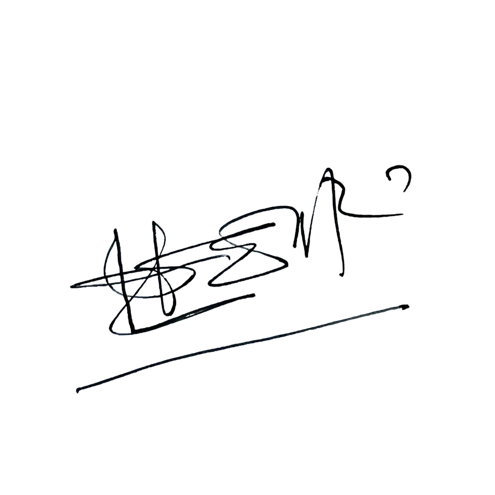 WAKIL DIREKTUR 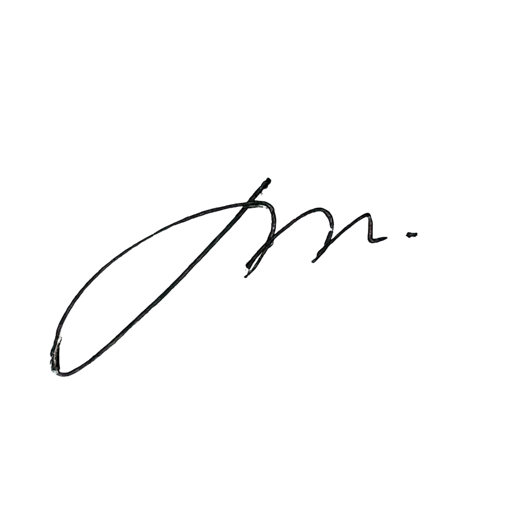 Prof. Dr. Nurul Murtadho, M.Pd NIP 196007171986011001Dikendalikan olehUnit Penjamin MutuProf. Dr. Parno, M.Si NIP  196501181990011001Disetujui oleh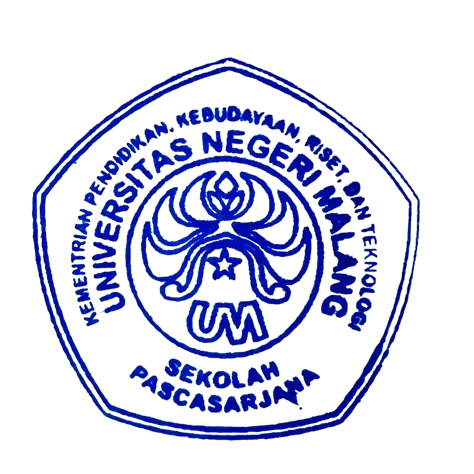 DIREKTUR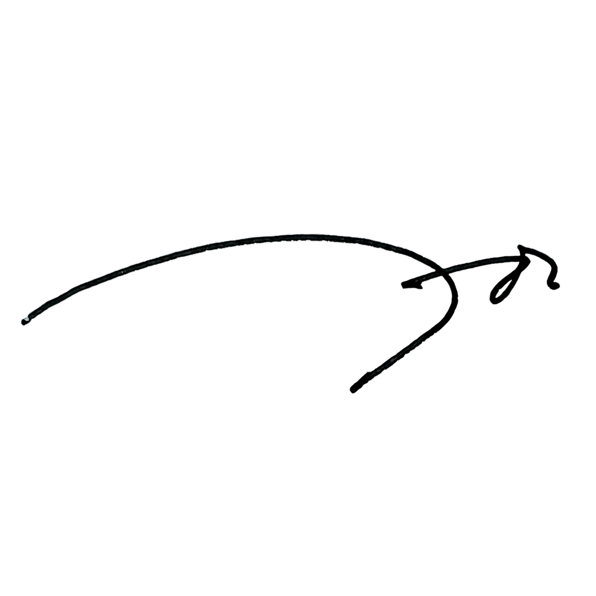 Prof. Dr. Ery Tri Djatmika Rudijanto W.W, MA, M.Si.NIP. 196106111986011001NoAktivitasPelaksanaPelaksanaWaktuOutputNoAktivitas12WaktuOutput1.Menelaah pagu indikatif anggaran alokasi Fakultas Sastra sumberdana BLUBPP30menitPagu indikatif dana BLU sudah ditelaah2.Membagi alokasi SPP dengan ketentuan: 40% alokasi fakultas dan 60% alokasi semua jurusanBPP3 jamDana BLU alokasi fakultas sastra telah dibagi3.Memperoleh data jumlah mahasiswa yang akan registrasi beserta daya tampungBPP1 hariData perkiraan mahasiswaregistrasi telah didapat4.Membagi alokasi masing-masing jurusan berdasarkan persentase jumlah mahasiswa dari total alokasisemua jurusan.BPP3 jamDiperolehnya persentase jurusan5.Menghitung saldo dana SPP masing-masing jurusan dan fakultas berdasarkan laporan realisasi dana jurusan dan fakultastahun sebelumnyaBPP4 jamData saldo dana jurusan dan fakultas telah dicek6.Melakukan penjumlahan alokasi dan saldo dana jurusan dan fakultas.BPP1 jamDraf alokasi jurusan dan fakultas sudahdibuat7.Mengecek konsep alokasi dan saldo dana jurusan dan fakultas.KasubbagKabag3 jamDraf alokasi jurusan dan fakultas sudahdicek8.Menandatangani draf alokasi dana jurusan dan fakultas.Wakil Dekan II30menitDraf alokasi jurusan dan fakultas sudahditandatangani9.Menyajikan konsep alokasi dana jurusan dan fakultas pada rapim.Wakil Dekan II3 jamDraf alokasi jurusan dan fakultasdisampaikan ke rapim10.Jika ada revisi, alokasi danajurusan dan fakultas hasil rapim diperbaiki.BPP1 jamDraf alokasi jurusandan fakultas telah direvisi11.Menyampaikan alokasi dana jurusan dan fakultas yang telah diperbaiki.BPP30menitDraf alokasi jurusan dan fakultas disampaikan kepimpinan12.Memaraf alokasi dana jurusan dan fakultas.KasubbagKabag30menitAlokasi dana jurusan danfakultas sudah diparaf13.Menandatangani alokasi dana jurusan dan fakultas.Wakil Dekan II15menitAlokasi dana jurusan danfakultas sudah disahkan14.Menggandakan alokasi dana jurusan dan fakultas.Wakil Dekan II30menitAlokasi dana jurusan dan fakultas sudahdigandakan15.Membuat surat pengantar ke KetuaJurusan, tembusan Dekan.BPP15menitSurat pengantarsudah dibuat16.Menandatangani surat pengantar ke Ketua Jurusan.Wakil Dekan II15menitSurat pengantar sudahditandatanganiNoAktivitasPelaksanaPelaksanaWaktuOutputNoAktivitas12WaktuOutput17.Memproses pengiriman surat pengantar dan alokasi dana jurusan dan fakultas ke semua ketua jurusan.PUMK/ SPUMK30menitAlokasi dana jurusan dan fakultas sudahdikirim18.Mengarsipkan alokasi dana jurusan dan fakultas.PUMK/ SPUMK15menitAlokasi dana jurusan danfakultas sudah diarsipkan